Getting Access to the ITU Delegates NetworkUse wired Ethernet RJ45 connection if available. Wired connectivity provides better consistency and higher throughput. For wireless access:Choose ITUwifi SSID and enter the password that is posted on the screens or wallsSynchronizing Council documents to your local driveThe Council 2016 Sync Application is now available in Windows and Mac version.Download the Council 2016 Sync Application and User guide from the ITU Council homepage (http://www.itu.int/en/council/2016/Pages/documents.aspx ) to your Windows Desktop or Mac.Once downloaded, read the user guide and follow the instructions.Select Synchronize Council documents. Choose the language(s) in which you would like to receive your documents.Downloading documents from the ITU Council websiteAll Council documents are available from the ITU Council website at http://www.itu.int/en/council/2016/Pages/documents.aspxCouncil documents are listed in reverse order along with the reception date, source, title and destination. You can also view documents that have been added most recently.To download documents individually, click the document link. You can download several documents at once by selecting the checkbox on the left hand side of the webpage and then selecting Zip and Download.Accessing DelWebDelWeb provides access to a number of budget and HR reports in particular online access to budget implementation, data and statistics related to Human Resources.Once connected to the Internet, open your browser and enter the address: https://extranet.itu.int/delweb/  (Note that the protocol is https, not http).You should receive the ITU log-in screen where you will need to authenticate yourself.Log on to DelWeb using your TIES user name and password.Note:  If you need technical assistance, please speak to one of the Service Desk staff on duty during Council session, or call 6666 from any ITU extension.Council 2016
Geneva, 25 May – 2 June 2016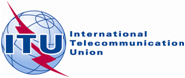 INTERNATIONAL TELECOMMUNICATION UNION18 April 2016English only ICT FACILITIES FOR ITU COUNCIL DELEGATESICT FACILITIES FOR ITU COUNCIL DELEGATES